Тема урока: Что такое техносфера. 5 класс   Читательская грамотность.Задание 1. Прочитайте текст и ответьте на вопросы.В чем заключается глобальное отличие техносферы от биосферы?Какие объекты относятся к рукотворному миру, а какие к миру природы? Какое влияние оказывает техносфера на различные сферы и оболочки Земли?Задание 2. Используя информацию из текста, заполните таблицу. Поставьте знак «+» в колонку с правильным ответом.Задание 3. Рассмотрите эти два рисунка. Что между ними общего и чем ониразличаются? Запишите свой ответ.Глыбы селевого потока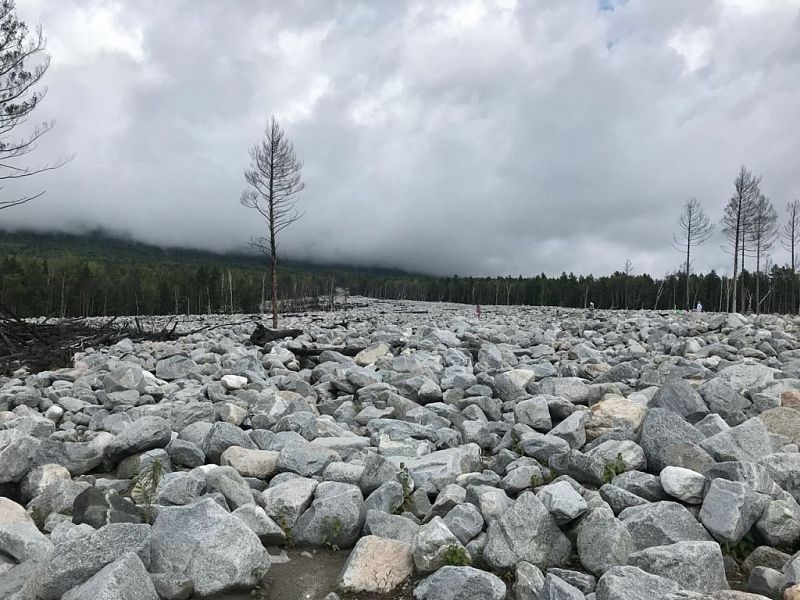 Стены Соловецкого монастыря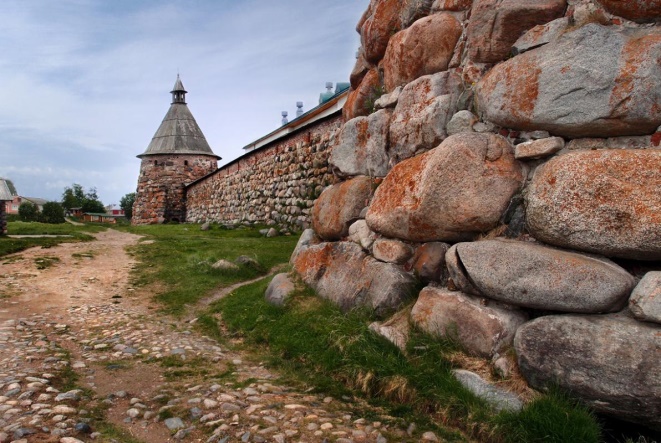 ОтветыЗадание 1. Прочитайте текст и ответьте на вопросы.Биосфера на Земле может существовать без техносферы, а вот техносфера без биосферы — нет. К рукотворному миру относятся: дороги, заводы, дома, поля, речные плотины, здания, сооружения, машины, корабли, домашние животные, культурные растения.  К миру природы относятся: камни в горах, деревья в лесу, вода в реке.Техносфера все больше преобразует природу, изменяя прежние и создавая новые ландшафты, активно влияя на другие сферы и оболочки Земли.Задание 2. Используя информацию из текста, заполните таблицу. Поставьте знак «+» в колонку с правильным ответом.Задание 3. Рассмотрите эти два рисунка. Что между ними общего и чем ониразличаются? Запишите свой ответ.Да Нет Нет информацииВсё, что нас окружает, создано природой и человеком.Техносфера на Земле может существовать без биосферы.Мир, в котором есть искусственные технические объекты, изготавливаемые и используемые человеком, называется техносферой.В будущем окружающую среду полностью заменит техносреда.Влияние техносферы на различные сферы и оболочки Земли приводит к техногенным катастрофам.Да Нет Нет информацииВсё, что нас окружает, создано природой и человеком.+Техносфера на Земле может существовать без биосферы.+Мир, в котором есть искусственные технические объекты, изготавливаемые и используемые человеком, называется техносферой.+В будущем окружающую среду полностью заменит техносреда.+Влияние техносферы на различные сферы и оболочки Земли приводит к техногенным катастрофам.+ОбщееРазличияКамниВ горах являются частью природной среды (рис. 1).Использованные при строительстве стены, относятся к техносфере (рис. 2)